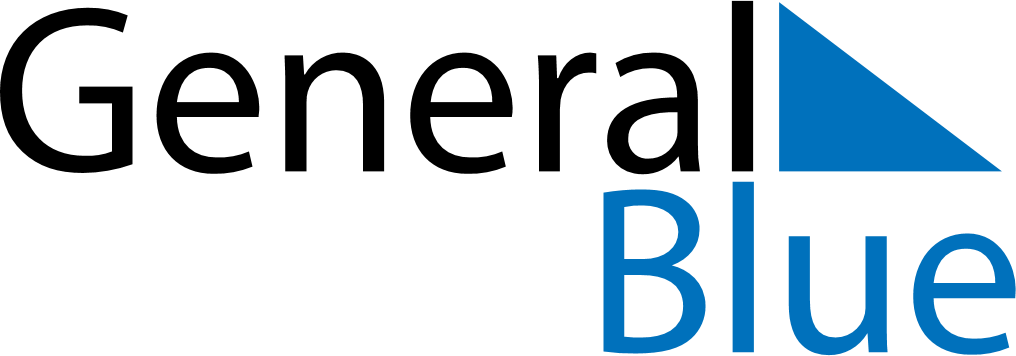 2019 – Q2Ireland  2019 – Q2Ireland  2019 – Q2Ireland  2019 – Q2Ireland  2019 – Q2Ireland  AprilAprilAprilAprilAprilAprilAprilSundayMondayTuesdayWednesdayThursdayFridaySaturday123456789101112131415161718192021222324252627282930MayMayMayMayMayMayMaySundayMondayTuesdayWednesdayThursdayFridaySaturday12345678910111213141516171819202122232425262728293031JuneJuneJuneJuneJuneJuneJuneSundayMondayTuesdayWednesdayThursdayFridaySaturday123456789101112131415161718192021222324252627282930Apr 19: Good FridayApr 21: Easter SundayApr 22: Easter MondayMay 6: May DayJun 3: First Monday in JuneJun 16: Father’s Day